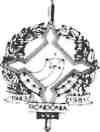 GOVERNO DO ESTADO DE RONDÔNIA GOVERNADORIADECRETO N. 16423 DE   20    DE   DEZEMBRO	DE 2011.Prorroga prazo estabelecido no Decreto n. 16.081, de 26 de julho de 2011 que "Dispõe sobre a suspensão, pelo prazo de 120 (cento e vinte) dias, da transferência para a reserva remunerada ex-officio, prevista no artigo 94, do Decreto-Lei n. 09-A, de 9 de março de 1982, dos Policiais Militares do Estado de Rondônia".O GOVERNADOR DO ESTADO DE RONDÔNIA, no uso das atribuições que lhe confere o artigo 65, incisos V e XII, da Constituição Estadual e, de acordo com o artigo 95, do Decreto-Lei n. 09-A, de 09 de março de 1982, eConsiderando que as razões para a publicação do Decreto n. 16.081, de 26 de julho de 2011, não foram solucionadas no prazo estabelecido,DECRETA:Art. Io. Fica prorrogado por mais 150 (cento e cinqüenta dias) o prazo estabelecido no Decreto n. 16.081, de26dejulhode2011.Art. 2o. Este Decreto entra em vigor na data de sua publicação, com efeitos a contar de 27 de novembro DE 2011.Palácio do Governo do Estado de Rondônia, em 20    de dezembro    de 2011, 123° da República.                       CONFÚCIOAIRES MOURA  	                           	GovernadorPUBLICADO NO DIÁRIO OFICIAL.